提醒的話：1. 請同學詳細填寫，這樣老師較好做統整，學弟妹也較清楚你提供的意見，謝謝！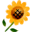 2. 甄選學校、科系請填全名；甄選方式與過程內容書寫不夠請續寫背面。         3. 可直接上輔導處網站https://sites.google.com/a/yphs.tw/yphsc/「甄選入學」區下載本表格，    以電子檔郵寄至yphs316@gmail.com信箱，感謝你！　　　　　              甄選學校甄選學校國立臺北藝術大學國立臺北藝術大學國立臺北藝術大學國立臺北藝術大學甄選學系甄選學系美術學系(甲)美術學系(甲)學生學測分數國英數社自總■大學個人申請□科技校院申請入學□軍事校院■大學個人申請□科技校院申請入學□軍事校院■大學個人申請□科技校院申請入學□軍事校院■正取□備取□未錄取■正取□備取□未錄取學測分數15117151058■大學個人申請□科技校院申請入學□軍事校院■大學個人申請□科技校院申請入學□軍事校院■大學個人申請□科技校院申請入學□軍事校院■正取□備取□未錄取■正取□備取□未錄取甄選方式與過程■學測佔(  30  %)國文*（    ），英文*（    ），數學*（    ），社會*（    ），自然*（    ）■面試佔(  35  %)一、形式：（教授：學生）人數=（ 4 ： 1 ），方式： 教授問問題，不用自介                          二、題目：1、你的繪畫風格為何如此相近?2、你是美術班還是普通班?3、學畫畫學了多久?4、說說你術科為甚麼這樣畫。□審查資料佔(     %)  或  □術科實作佔(     %)  或  □小論文佔(     %)■其他佔(  35   %)，請註明其他方式，如：面談與認識本系術科綜合測驗■學測佔(  30  %)國文*（    ），英文*（    ），數學*（    ），社會*（    ），自然*（    ）■面試佔(  35  %)一、形式：（教授：學生）人數=（ 4 ： 1 ），方式： 教授問問題，不用自介                          二、題目：1、你的繪畫風格為何如此相近?2、你是美術班還是普通班?3、學畫畫學了多久?4、說說你術科為甚麼這樣畫。□審查資料佔(     %)  或  □術科實作佔(     %)  或  □小論文佔(     %)■其他佔(  35   %)，請註明其他方式，如：面談與認識本系術科綜合測驗■學測佔(  30  %)國文*（    ），英文*（    ），數學*（    ），社會*（    ），自然*（    ）■面試佔(  35  %)一、形式：（教授：學生）人數=（ 4 ： 1 ），方式： 教授問問題，不用自介                          二、題目：1、你的繪畫風格為何如此相近?2、你是美術班還是普通班?3、學畫畫學了多久?4、說說你術科為甚麼這樣畫。□審查資料佔(     %)  或  □術科實作佔(     %)  或  □小論文佔(     %)■其他佔(  35   %)，請註明其他方式，如：面談與認識本系術科綜合測驗■學測佔(  30  %)國文*（    ），英文*（    ），數學*（    ），社會*（    ），自然*（    ）■面試佔(  35  %)一、形式：（教授：學生）人數=（ 4 ： 1 ），方式： 教授問問題，不用自介                          二、題目：1、你的繪畫風格為何如此相近?2、你是美術班還是普通班?3、學畫畫學了多久?4、說說你術科為甚麼這樣畫。□審查資料佔(     %)  或  □術科實作佔(     %)  或  □小論文佔(     %)■其他佔(  35   %)，請註明其他方式，如：面談與認識本系術科綜合測驗■學測佔(  30  %)國文*（    ），英文*（    ），數學*（    ），社會*（    ），自然*（    ）■面試佔(  35  %)一、形式：（教授：學生）人數=（ 4 ： 1 ），方式： 教授問問題，不用自介                          二、題目：1、你的繪畫風格為何如此相近?2、你是美術班還是普通班?3、學畫畫學了多久?4、說說你術科為甚麼這樣畫。□審查資料佔(     %)  或  □術科實作佔(     %)  或  □小論文佔(     %)■其他佔(  35   %)，請註明其他方式，如：面談與認識本系術科綜合測驗■學測佔(  30  %)國文*（    ），英文*（    ），數學*（    ），社會*（    ），自然*（    ）■面試佔(  35  %)一、形式：（教授：學生）人數=（ 4 ： 1 ），方式： 教授問問題，不用自介                          二、題目：1、你的繪畫風格為何如此相近?2、你是美術班還是普通班?3、學畫畫學了多久?4、說說你術科為甚麼這樣畫。□審查資料佔(     %)  或  □術科實作佔(     %)  或  □小論文佔(     %)■其他佔(  35   %)，請註明其他方式，如：面談與認識本系術科綜合測驗■學測佔(  30  %)國文*（    ），英文*（    ），數學*（    ），社會*（    ），自然*（    ）■面試佔(  35  %)一、形式：（教授：學生）人數=（ 4 ： 1 ），方式： 教授問問題，不用自介                          二、題目：1、你的繪畫風格為何如此相近?2、你是美術班還是普通班?3、學畫畫學了多久?4、說說你術科為甚麼這樣畫。□審查資料佔(     %)  或  □術科實作佔(     %)  或  □小論文佔(     %)■其他佔(  35   %)，請註明其他方式，如：面談與認識本系術科綜合測驗■學測佔(  30  %)國文*（    ），英文*（    ），數學*（    ），社會*（    ），自然*（    ）■面試佔(  35  %)一、形式：（教授：學生）人數=（ 4 ： 1 ），方式： 教授問問題，不用自介                          二、題目：1、你的繪畫風格為何如此相近?2、你是美術班還是普通班?3、學畫畫學了多久?4、說說你術科為甚麼這樣畫。□審查資料佔(     %)  或  □術科實作佔(     %)  或  □小論文佔(     %)■其他佔(  35   %)，請註明其他方式，如：面談與認識本系術科綜合測驗■學測佔(  30  %)國文*（    ），英文*（    ），數學*（    ），社會*（    ），自然*（    ）■面試佔(  35  %)一、形式：（教授：學生）人數=（ 4 ： 1 ），方式： 教授問問題，不用自介                          二、題目：1、你的繪畫風格為何如此相近?2、你是美術班還是普通班?3、學畫畫學了多久?4、說說你術科為甚麼這樣畫。□審查資料佔(     %)  或  □術科實作佔(     %)  或  □小論文佔(     %)■其他佔(  35   %)，請註明其他方式，如：面談與認識本系術科綜合測驗■學測佔(  30  %)國文*（    ），英文*（    ），數學*（    ），社會*（    ），自然*（    ）■面試佔(  35  %)一、形式：（教授：學生）人數=（ 4 ： 1 ），方式： 教授問問題，不用自介                          二、題目：1、你的繪畫風格為何如此相近?2、你是美術班還是普通班?3、學畫畫學了多久?4、說說你術科為甚麼這樣畫。□審查資料佔(     %)  或  □術科實作佔(     %)  或  □小論文佔(     %)■其他佔(  35   %)，請註明其他方式，如：面談與認識本系術科綜合測驗■學測佔(  30  %)國文*（    ），英文*（    ），數學*（    ），社會*（    ），自然*（    ）■面試佔(  35  %)一、形式：（教授：學生）人數=（ 4 ： 1 ），方式： 教授問問題，不用自介                          二、題目：1、你的繪畫風格為何如此相近?2、你是美術班還是普通班?3、學畫畫學了多久?4、說說你術科為甚麼這樣畫。□審查資料佔(     %)  或  □術科實作佔(     %)  或  □小論文佔(     %)■其他佔(  35   %)，請註明其他方式，如：面談與認識本系術科綜合測驗心得與建議◎審查資料製作建議：無須交審查資料，但須交三件原作，能表達自己理念的即可。◎整體準備方向與建議：不怯場，術科時要很清楚自己為何這樣畫，面試必問。真的不會不要裝懂，解釋只要能符合邏輯即可。◎審查資料製作建議：無須交審查資料，但須交三件原作，能表達自己理念的即可。◎整體準備方向與建議：不怯場，術科時要很清楚自己為何這樣畫，面試必問。真的不會不要裝懂，解釋只要能符合邏輯即可。◎審查資料製作建議：無須交審查資料，但須交三件原作，能表達自己理念的即可。◎整體準備方向與建議：不怯場，術科時要很清楚自己為何這樣畫，面試必問。真的不會不要裝懂，解釋只要能符合邏輯即可。◎審查資料製作建議：無須交審查資料，但須交三件原作，能表達自己理念的即可。◎整體準備方向與建議：不怯場，術科時要很清楚自己為何這樣畫，面試必問。真的不會不要裝懂，解釋只要能符合邏輯即可。◎審查資料製作建議：無須交審查資料，但須交三件原作，能表達自己理念的即可。◎整體準備方向與建議：不怯場，術科時要很清楚自己為何這樣畫，面試必問。真的不會不要裝懂，解釋只要能符合邏輯即可。◎審查資料製作建議：無須交審查資料，但須交三件原作，能表達自己理念的即可。◎整體準備方向與建議：不怯場，術科時要很清楚自己為何這樣畫，面試必問。真的不會不要裝懂，解釋只要能符合邏輯即可。◎審查資料製作建議：無須交審查資料，但須交三件原作，能表達自己理念的即可。◎整體準備方向與建議：不怯場，術科時要很清楚自己為何這樣畫，面試必問。真的不會不要裝懂，解釋只要能符合邏輯即可。◎審查資料製作建議：無須交審查資料，但須交三件原作，能表達自己理念的即可。◎整體準備方向與建議：不怯場，術科時要很清楚自己為何這樣畫，面試必問。真的不會不要裝懂，解釋只要能符合邏輯即可。◎審查資料製作建議：無須交審查資料，但須交三件原作，能表達自己理念的即可。◎整體準備方向與建議：不怯場，術科時要很清楚自己為何這樣畫，面試必問。真的不會不要裝懂，解釋只要能符合邏輯即可。◎審查資料製作建議：無須交審查資料，但須交三件原作，能表達自己理念的即可。◎整體準備方向與建議：不怯場，術科時要很清楚自己為何這樣畫，面試必問。真的不會不要裝懂，解釋只要能符合邏輯即可。◎審查資料製作建議：無須交審查資料，但須交三件原作，能表達自己理念的即可。◎整體準備方向與建議：不怯場，術科時要很清楚自己為何這樣畫，面試必問。真的不會不要裝懂，解釋只要能符合邏輯即可。E-mail手機